Are you interested in export opportunities in France? ADBA, WBA and the Department for International Trade are interested in understanding British companies’ appetite for exploring export and partnership opportunities in France. Please take a few minutes to answer these questions.The Department for International Trade helps UK companies position themselves on overseas market opportunities and overcome market access or trade policy barriers.  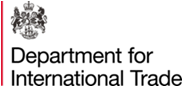 https://www.great.gov.uk/ A snap shot of the French biogas sector from DIT France:Biogas production is a key element of the French energy transition and at the heart of the circular economy. The sector is in rapid expansion as more sites come online and more biogas usages are developed. The projects in development represent an estimated 3 billion euros worth of investment. The industry is actively working to ensure that the national objective of consuming 10% of renewable gas by 2030 (40TWh) is converted into an obligation. The Think Tank France Biométhane estimates the injectable renewable gas capacity at 460 TWH by 2050 (30% coming from aerobic digestion.) There are 123 bio methane injection sites in 2019 and over 700 cogeneration sites in France, representing 8000 jobs. By 2030, this is set to increase between four and thirteen times depending on the scenario. The most conservative scenario, set out by the government in the multi-annual energy plan, plans for 28.7TWh of biogas production by 2030. The most ambitious one predicts 60.5TWh based on the maximum mobilisation of waste resources. It could generate 30 000 direct job, half of which will fall in operation and maintenance. The future training needs and opportunities will be consequential and because only 15% of crops can be used to produce biogas, the waste recycling aspects are being actively developed.Are you interested in finding out more? Please help us help you by answering these five questions:Do you have French clients or business partners? Yes/no Please tell us more:Would you like to find out more about the French opportunities? Yes/noDo you prefer virtual presentations or physical events? Online / physical If physical, are you prepared to travel to France to develop business links? Yes/no Has exiting the EU had an impact on your business? Yes/noIf yes, please explain: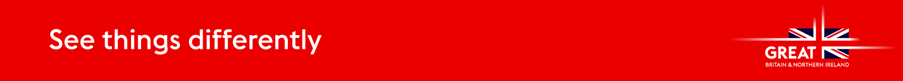 